　こころの　へ　の　き　◆こころの　の　り　の　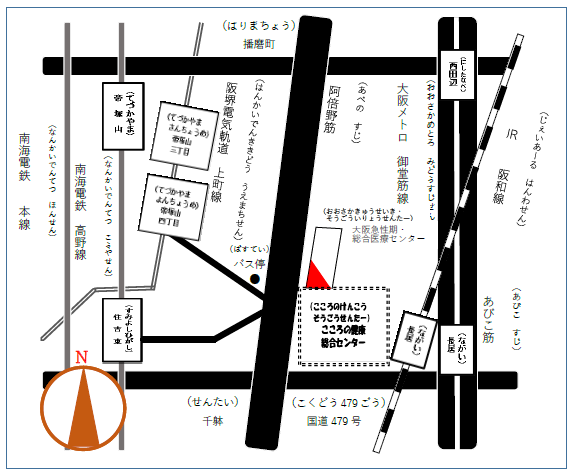 ◆こころの 　が　ある　ところ558-0056　　　　　１－４６　　　　　　　０６(６６９１)２８１１ 　　　０６(６６９１)２８１４ ◆こころの 　が　いている　　の　９　から　５４５　まで※　おみの　は　・・・１２２９から１３まで　です。◆こころの　へ　くため　の　●　を　う　→　 の「あべの」から　　62，63A：「」き　　　　　　　　　　　　63：「」き　　　　　　　　　　　　64：「おりおの」きの　どれかに　ってください。　「」で　りて、いて１です。●・　を　う　→　 の　　「」　は、「」　　の　どちらかでりてください。いて20です。●　を　う　→　の　「」でりてください。いて15です。　は、　「」でりてください。いて20です。●　を　う　→　の　「」でりてください。いて7です。●　を　う→　の　「」でりてください。いて15です。この　　を　った　　こころの　